送付先　FAX03-3357-2850　Email　sakai@autocamp.or.jp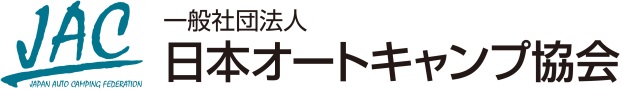 キャンプ場経営研究会―　訪日キャンパーの実態と人気キャンプ場の集客ノウハウ　―　　　　　　　　　　　　　　　　　　　　　　　　　　   　会　期　2016年２月21日・22日上記研究会に申込みます。キャンプ場名所在地　〒　　　　－電話FAXメールアドレス　　　　　　　　　@参加者名　　　　　　　　　　　　　　　　　　　　　　　　　　男・女参加者名　　　　　　　　　　　　　　　　　　　　　　　　　　男・女参加者名　　　　　　　　　　　　　　　　　　　　　　　　　　男・女講演への質問・ディスカッションなどで希望する内容がありましたらご記入下さい。